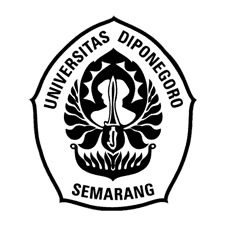 PROSES AKTUALISASI DIRI TOKOH ASAKURA HARUTO DALAM FILM SAKURA NO YOUNA BOKU NO KOIBITOKARYA FUKAGAWA YOSHIHIRO(KAJIAN PSIKOLOGI SASTRA)深川栄洋の映画「桜のような僕の恋人」における朝倉晴人の自己実現過程文学的の心理学の分析SKRIPSIDiajukan untuk Menempuh Ujian Sarjana Program Strata 1 Bahasa dan Kebudayaan Jepang Fakultas Ilmu Budaya Universitas Diponegoro Oleh :Mutiha Gloria AngelicaNIM. 13020219140087PROGRAM STUDI S-1 BAHASA DAN KEBUDAYAAN JEPANGFAKULTAS ILMU BUDAYA UNIVERSITAS DIPONEGOROSEMARANG2023PROSES AKTUALISASI DIRI TOKOH ASAKURA HARUTO DALAM FILM SAKURA NO YOUNA BOKU NO KOIBITOKARYA FUKAGAWA YOSHIHIRO(KAJIAN PSIKOLOGI SASTRA)深川栄洋の映画「桜のような僕の恋人」における朝倉晴人の自己実現過程文学的の心理学の分析SKRIPSIDiajukan untuk Menempuh Ujian Sarjana Program Strata 1 Bahasa dan Kebudayaan Jepang Fakultas Ilmu Budaya Universitas Diponegoro Oleh :Mutiha Gloria AngelicaNIM. 13020219140087PROGRAM STUDI S-1 BAHASA DAN KEBUDAYAAN JEPANGFAKULTAS ILMU BUDAYA UNIVERSITAS DIPONEGOROSEMARANG2023HALAMAN PERNYATAANDengan sebenar-benarnya, penulis menyatakan bahwa skripsi ini disusun tanpa mengambil hasil penelitian, baik untuk memperoleh suatu gelar diploma, sarjana, maupun magister yang sudah ada di universitas lain maupun hasil penelitian lainnya. Penulis juga menyatakan bahwa skripsi ini tidak mengambil tulisan orang lain atau bahan publikasi kecuali yang sudah disebutkan dalam rujukan. Penulis bersedia untuk menerima sanksi dari pihak yang memiliki wewenang jika terbukti melakukan plagiasi. Semarang, 28 September 2023Penulis,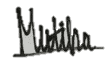 Mutiha Gloria AngelicaHALAMAN PERSETUJUAN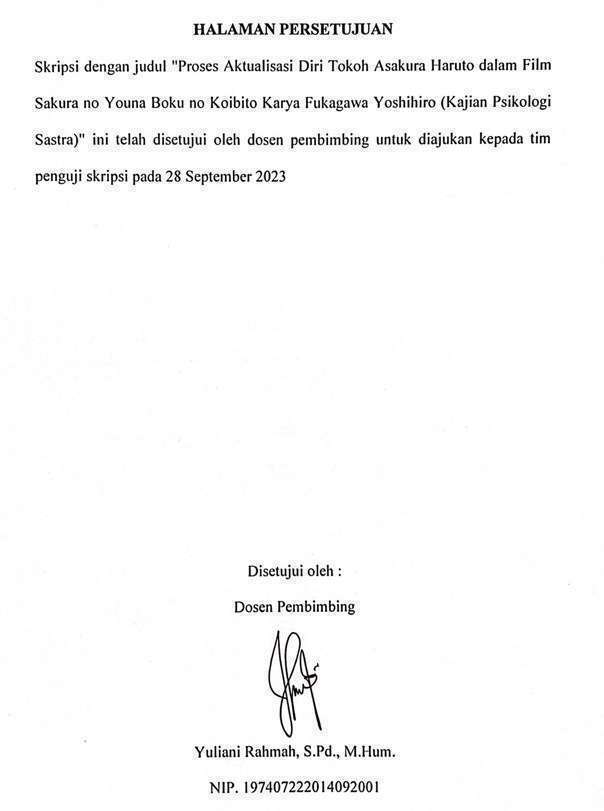 HALAMAN PENGESAHAN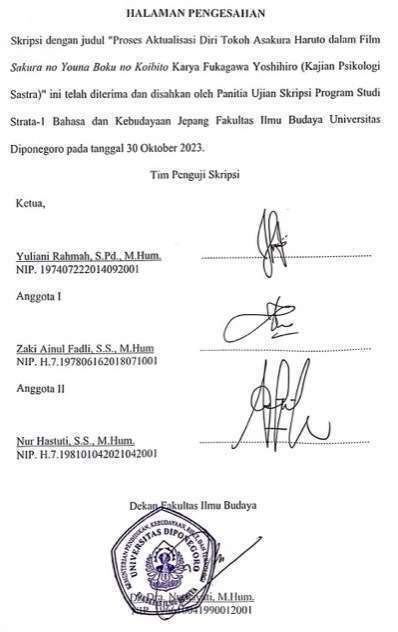 Skripsi dengan judul "Proses Aktualisasi Diri Tokoh Asakura Haruto dalam Film Sakura no Youna Boku no Koibito Karya Fukagawa Yoshihiro (Kajian Psikologi Sastra)" ini telah diterima dan disahkan oleh Panitia Ujian Skripsi Program Studi Strata-1 Bahasa dan Kebudayaan JepangFakultas Ilmu BudayaUniversitas Diponegoro pada tanggal 30 Oktober 2023.Tim Penguji Skripsi Dekan Fakultas Ilmu BudayaDr. Dra. Nurhayati, M.Hum.NIP. 196610041990012001MOTO DAN PERSEMBAHANMOTO"Engkau ada bersamaku di setiap musim hidupku, tak pernah Kau biarkankusendiri. Kekuatan di jiwaku adalah bersamaMu Tak pernah kuragukanKasihMu. BersamaMu Bapa kulewati semua, perkenananMu yang teguhkan hatiku. Engkauyang bertindak memberi pertolongan, anugerahMu besar melimpah bagiku.""janganlah takut, sebab Aku menyertai engkau, janganlah bimbang, sebab Aku ini Allahmu; Aku akan meneguhkan, bahkan akan menolong engkau; Aku akan memegang engkau dengan tangan kanan-Ku yang membawa kemenangan" Yesaya 41 : 10PERSEMBAHANSkripsi ini dipersembahkan untuk kedua orang tuaku papi muti dan mami muti, yang sudah merawat, menyayangi dan mencintai penulisdengan sepenuh hati sejak kecil sampai saat ini. Kedua orang tua penulis yang selalu mendoakan, mendukung dan menyemangati penulis di kala kesusahan dan ketakutan melanda saat pengerjaan skripsi inidan selama masa perkuliahan berlangsung.PRAKATAPuji Syukur penulis panjatkan kepada Tuhan Yang Maha Esa karena atas berkat kasih karuniaNya yang tercurah dalam kehidupan selalu menyertai penulis hari demi hari. Berkat kasihNya penulis diberikan kelancaran dalam mengerjakan Skripsi berjudul "Proses Aktualisasi Diri Tokoh Asakura Haruto dalam Film Sakura no Youna Boku no Koibito (Kajian Psikologi Sastra)", yang merupakan syarat kelulusan dan memperoleh gelar sarjana Program Studi S-1 Bahasa dan Kebudayaan Jepang Universitas Diponegoro.	Dari awal penulisan hingga akhir selesainya skripsi ini, seluruh doa, bantuan dan motivasi yang diberikan kepada penulis membuat penulis tetap semangat dalam mengerjakan skripsi ini. Oleh sebab itu, penulis hendak mengucapkan terima kasih kepada : Ibu Dr. Nurhayati, M.Hum. selaku Dekan Fakultas Ilmu Budaya Universitas Diponegoro;Bapak Zaki Ainul Fadli, S.S., M.Hum. selaku Ketua Program Studi Bahasa dan Kebudayaan Jepang Fakultas Ilmu Budaya Universitas Diponegoro dan selaku Dosen Wali Penulis yang telah memberikan arahan selama masa perkuliahan;Ibu Yuliani Rahmah, S.Pd., M.Hum. selaku Dosen Pembimbingpenulis yang telah memberikan banyak ilmu, arahan, motivasi, semangatdan waktu yang telah Sensei berikan kepada penulis;Bapak Zaki Ainul Fadli, S.S., M.Hum. selaku Dosen Penguji I dan Ibu Nur Hastuti, S.S., M.Hum. selaku Dosen PengujiII penulis;Seluruh Dosen Program Studi S-1 Bahasa dan Kebudayaan Jepang Universitas Diponegoro yang telah mengajari ilmu yang tak ternilai harganya;Kedua orangtua saya, Papi Muti dan Mami Muti yang tanpa henti selalu mendoakan, mencintai, menyayangi, mendukung dan memberikan motivasi juga bantuan materiel selama masa perkuliahan. Tanpa Papi, Mami juga Dommy hari-hari dalam hidup Muti akan hampa dan tak berarti;Sahabat terbaikku sejak SD, sahabatku yang sangat baik hati Noni dan Selvi yang selalu sabar mendengarkan semua keluh kesahku dan memberikanku motivasi juga kata-kata afirmasi;Sahabat terbaikku sejak sekolah minggu dan remaja, Novel dan Angel yang selalu siap siaga mendengarkan semua curahan hatiku, amarahku, kebimbanganku, ketakutkanku dan menghibur kesedihanku;Sahabat seperkuliahanku dan seperjuanganku di BKJ yaitu Fikrin, Caca, Ella, Rini, Winny, Rizka, Gishel, dan Nadia yang selalu menemani hari-hariku yang penuh drama di Tembalang, membantu, mengajari, dan memberi semangat. Tanpa sahabatku khususnya Banjarsari gang kehidupanku di Tembalangtak akan ada banyak kenangan dan pengalaman baru. Semoga kita semua bisa sukses dan mendapatkan pekerjaan impian kita;Teman-teman BKJ 2019 yang menemani hari-hari perkuliahanku dari awal mahasiswa baru, kuliah daring, hingga penulisan Skripsi. Semangat dan sukses selalu untuk kita semua;Teman-teman KKN Tim 1 2023 Kel. GiriwoyoKab. Wonogiri khususnya teman sekamarku Faza dan Ara, teman-teman pengurus HIMAWARI HIDUP, dan teman-teman ORENJI 2021 yang sudah memberikan pengalaman sangat berarti juga berkesan dalam kehidupan perkuliahan penulis.Karena pada dasarnya tidak ada hal yang sempurna, penulis menyadari bahwa Skripsi ini tidak lepas dari kekurangan dan kesalahan. Oleh karena itu penulis mengharapkan saran dan kritik dari berbagai pihak untuk perubahan yang lebih baik lagi. Penulis berharap semoga Skripsi ini dapat memberikan dampak positif yang bermanfaat bagi pembaca.Semarang, 28 September 2023Mutiha Gloria AngelicaDAFTAR GAMBARGambar 2.1 Piramida hierarki kebutuhan manusia Abraham Maslow	17Gambar 4.1. Salon kecantikan Penny Lane (Sakura no Youna Boku no Koibito, 2022, 00.03.45)	23Gambar 4.2. Kamar Ariake Misaki (Sakura no Youna Boku no Koibito, 2022, 00.09.10)	24Gambar 4.3. Kamar Asakura Haruto (Sakura no Youna Boku no Koibito, 2022, 00.09.52)	25Gambar 4.4. Studio foto (Sakura no Youna Boku no Koibito, 2022, 00.18.28)	26Gambar 4.5. Haruto pertama kali mendengarkan perkenalan diri Misaki (Sakura no Youna Boku no Koibito, 2022, 00.02.54)	27Gambar 4.6. Haruto terluka dan Misaki menangis (Sakura no Youna Boku no Koibito, 2022, 00.04.58)	28Gambar 4.7. Haruto dan Misaki bersenderan (Sakura no Youna Boku no Koibito, 2022, 00.28.42)	28Gambar 4.8. Haruto dan Misaki berkomunikasi dari balik pintu (Sakura no Youna Boku no Koibito, 2022, 01.39.32)	29Gambar 4.9.Haruto memberikan penghormatan kepada Misaki di altarnya (Sakura no Youna Boku no Koibito, 2022, 01.51.05)	30Gambar 4.10. Awal durasi film (Sakura no Youna Boku no Koibito, 2022, 00.01.06)	31Gambar 4.11. Akhir durasi film (Sakura no Youna Boku no Koibito, 2022, 02.02.20)	31Gambar 4.12. Asakura Haruto (Sakura no Youna Boku no Koibito, 2022, 00.12.29)	33Gambar 4.13. Ariake Misaki (Sakura no Youna Boku no Koibito, 2022, 00.11.59)	34Gambar 4.14. Ariake Takashi (Sakura no Youna Boku no Koibito, 2022, 00.30.27)	36Gambar 4.15. Yoshino Ayano (Sakura no Youna Boku no Koibito, 2022, 00.44.48)	37Gambar 4.16. Sawai Kyosuke (Sakura no Youna Boku no Koibito, 2022, 01.01.55)	38Gambar 4.17. Takanashi Kenzo (Sakura no Youna Boku no Koibito, 2022, 00.18.12)	39Gambar 4.18. Ichikawa Makoto (Sakura no Youna Boku no Koibito, 2022, 01.07.45)	40Gambar 4.19. Dokter Kamiya (Sakura no Youna Boku no Koibito, 2022, 00.36.46)	41Gambar 4.21. Haruto beristirahat dengan nyaman (Sakura no Youna Boku no Koibito, 2022, 00.09.56)	45Gambar 4.20. Haruto memenuhi salah satu kebutuhan fisiologisnya (Sakura no Youna Boku no Koibito, 2022, 00.09.28)	45Gambar 4.22. Haruto dan Misaki bergandengan tangan dengan erat sebagai simbol rasa memiliki dan cinta (Sakura no Youna Boku no Koibito, 2022, 00.28.42)	50Gambar 4.23. Haruto dan Misaki merasakan rasa saling memiliki dan mencintai dengan satu sama lain (Sakura no Youna Boku no Koibito, 2022, 00.28.36)	51Gambar 4.24. Haruto sangat bahagia bisa bermain kembang api berdua bersama Misaki (Sakura no Youna Boku no Koibito, 2022, 00.41.02)	51Gambar 4.26. Haruto dan Misaki sering menghabiskan waktu bersama-sama sehingga ia tidak merasa kesepian (Sakura no Youna Boku no Koibito, 2022, 00.27.08)	52Gambar 4.25. Haruto lebih sering tersenyum setelah mulai berpacaran dengan Misaki (Sakura no Youna Boku no Koibito, 2022, 00.26.35)	52Gambar 4.27. Misaki sedang mengagumi hasil foto Haruto di pameran (Sakura no Youna Boku no Koibito, 2022, 01.57.09 - 01.57.16)	54Gambar 4.28. Pak Sawai memuji hasil foto Haruto (Sakura no Youna Boku no Koibito, 2022, 02.01.28 - 02.01.39)	55Gambar 4.29. Haruto memutuskan untuk terus memotret  (Sakura no Youna Boku no Koibito, 2022, 02.01.28 - 02.01.39)	57INTISARIAngelica, Mutiha Gloria. 2023. Proses Aktualisasi Diri Tokoh Asakura Haruto dalam film Sakura no Youna Boku no Koibito Karya Fukagawa Yoshihiro. Program Studi Bahasa dan Kebudayaan Jepang. Universitas Diponegoro. Skripsi.	Penelitian ini bertujuan untuk menganalisis struktur naratif dan proses aktualisasi diri tokoh Asakura Haruto dalam film Sakura no Youna Boku no Koibito. Penelitian ini menggunakan metode psikologi sastra dan pendekatan psikologi sastradalam menganalisis rumusan masalah yang ada. Struktur naratif digunakan untuk menganalisis struktur naratifdalam film Sakura no Youna Boku no Koibito. Teori Hierarki Kebutuhan Manusia Abraham Maslow digunakan untuk menganalisis proses aktualisasi diri tokoh Asakura Haruto dalam film Sakura no Youna Boku no Koibito.	Hasil analisis yang terdapat dalam penelitian ini adalah terdapat unsur-unsur naratif dalam film Sakura no Youna Boku no Koibito yaitu hubungan naratif dengan ruang yang mengambil tempat di Tokyo, Jepang dan terdapat 4 ruang berpengaruh dalam jalannya cerita. Hubungan naratif dengan waktu yang terdiri dari urutan waktu, durasi waktu dan frekuensi waktu. Struktur tiga babak yang tediri dari tahap persiapan, konfrontasi dan resolusi. Proses aktualisasi diri tokoh Asakura Haruto berhasil tercapai karena Haruto dapat memenuhi kebutuhan-kebutuhan dari tingkat paling bawah sampai tingkat paling akhir dengan baik. Haruto berhasil mengaktualisasikan dirinya dan mewujudkan impiannya.Kata kunci : struktur naratif, proses aktualisasi diri, Sakura no Youna Boku no Koibito ABSTRACTAngelica, Mutiha Gloria. 2023. Self-Actualization Process of the Character Asakura Haruto in the film Sakura no Youna Boku no Koibito by Fukagawa Yoshihiro. Japanese Language and Culture Study Program. Diponegoro University. Undergraduate Thesis.	This research aims to analyze the narrative structure and self-actualization process of the character Asakura Haruto in the film Sakura no Youna Boku no Koibito. This research uses literary psychology methods and literary psychology approaches in analyzing existing problem formulations. Narrative structure's theory is used to analyze the narrative structure in the film Sakura no Youna Boku no Koibito. Abraham Maslow's Hierarchy of Human Needs Theory is used to analyze the self-actualization process of the character Asakura Haruto in the film Sakura no Youna Boku no Koibito.	The results of the analysiswhich are carried on by applying the methods mentioned above are proven by the finding of narative elements in the film titled Sakura no Youna Boku no Koibito.The narrative relationship with space that takes place in Tokyo, Japan and also 4 influential spaces in the course of the story. Narrative relationship with time consist of time sequence, time duration and time frequency. A three-act structure consists of preparation, confrontation and resolution stages. The self-actualization process of Asakura Haruto's characteris successfully achieved because Haruto is finally successfully meets the needs from the lowest level to the highest level as what written in Abraham Maslow's Hierarchy of Human Needs theory. Haruto finally managed to actualize himself and realize his dreams. Keywords: narrative structure, self-actualization process, Sakura no Youna Boku no KoibitoBAB 1PENDAHULUANLatar BelakangKarya sastra adalah karya yang bersifat fiktif atau rekaan. Dalam sebuah karya sastra walaupun bahan atau inspirasinya didapat dari kehidupan nyata, namun semua itu telah diolah oleh pengarangnyamelaluiimajinasi atau pikiran dalam dirinya sehingga tidak selalu dapat kita harapkan realitas atau kenyataan karya sastra sama dengan realitasatau kenyataan di dalam dunia nyata. Sebab suatu realitas atau kenyataan dalam suatukarya sastra sudah ditambahkan "sesuatu" oleh pengarangnya, sehingga suatu kebenaran dalam suatu karya sastra adalah kebenaran yang telah dianggap ideal bagipengarangnya. 	Menurut Luxemburg (melalui Noor, 2015:12) ada beberapa pandangan mengenai karya sastra dalam perannya sebagai dunia rekaan yaitu ada yang berpendapat bahwa karya sastra merupakan literature is anexpression of society yang dimaksud bahwa sebuah karya sastra adalah cerminan dari suatu masyarakat, dan sastra sebagai perwujudan suatu kenyataan. Lalu, ada pula pandangan yang mengatakan bahwa suatu karya sastra dapat membuat sebuah dunia sendiri, sebuah dunia yang baru yang kurang lebih lepas dari realitas atau kenyataan. Dua pendapat di atas saling melengkapi satu sama lain, namun terkadang dalam dunia sastra digambarkan bahwa banyak peristiwa yang dalam kenyataannya tidak pernah terjadi sama sekali. Oleh karena itu, sudah sewajarnya saat kita menikmati karya sastra akan menemui berbagai macam tokoh, suasana dan kejadian juga peristiwa yang hanya ada di dalam imajinasi atau rekaan sang pengarang saja.	Walaupun karya sastra menciptakan dunia baru, tetapi sudah pasti akan selalu ada kaitannya dengan kenyataan dalam dunia nyata. Buktinya, dunia baru ciptaan sang pengarang yang ada dalam karya sastra itu tetap bisa dipahami dan dimengerti oleh para pembacanya. Seandainya dunia baru yang dicipta oleh pengarang itu sama sekali baru, dalam artian tidak ada hubungannya dengan realitas dunia nyata, berarti sebuah karya sastra tersebut tidak mungkin dapat dipahami oleh pembacanya. Menurut Noor(2015:13) dunia rekaan yang diciptakan oleh pengarang sudah tentu telah diketahui pembaca dengan dasar pengetahuan juga pengalaman dan sudah dikenal dalam kehidupan sesungguhnya sehari-hari:	Salah satu karya sastra yang dapat mencerminkan dunia rekaan adalah film. Dunia rekaan yang ada dalam sebuah film menceritakan berbagai macam peristiwa dan kejadian. Cerita dalam film sendiri bisa diadaptasi dari sebuah buku, puisi, lagu, dan bahkan game.Film sebagai media audio visual yang terdiri dari potongan gambar yang disatukan menjadi kesatuan utuh, dan memiliki kemampuan dalam menangkap realita sosial budaya, tentu membuat film mampu menyampaikan pesan yang terkandung di dalamnya dalam bentuk media visual (Alfathoni dan Manesah, 2020:2) 	Selain itu film juga dapat berfungsi untuk menjadi sarana hiburan karena film memiliki sifat yang menghibur dan menarik. Dengan menonton film bisa meredakan penat dan mengalihkan kita sementara dari hiruk-pikuk dunia nyata. 	Film sangat diminati oleh berbagai kalangan usia, tua, muda, bahkan anak-anak. Dengan banyaknya jenis film, sudah seharusnya kita sebagai penonton dapat memilih film yang sesuai dengan umur, karena ada beberapa genre film yang didalamnya mengandung adegan-adegan kekerasan atau adegan dewasa. Banyaknya peminat film dari berbagai kalangan usia itulah yang kemudian membuat filmberkembang dan industri film semakin gencar untuk memproduksi karya-karya baru dan produksi film ini dihasilkan oleh banyak negara. Negara-negara penghasil banyak film di dunia diantaranya adalah Amerika Serikat, India, Tiongkok, Prancis dan tentunya Jepang.	Di Jepang ada salah satu studio film bernama Studio Toho yang berdiri sejak tahun 1932. Sejak awal berdirinya, Studio Toho melahirkan banyak film Jepang yang representatif, diantaranya Seven Samurai, Godzilla dan The Makioka Sisters. Salah satu film yang dirilis pada tahun 2022 berjudul Love Like the Falling Petals yang disutradarai oleh Fukagawa Yoshihiro. Film tersebut diadaptasi dari novel yang terbit pada tahun 2017 dengan judul yang sama karya Uyasama Keisuke.	Film Love Like the Falling Petals atau dalam bahasa Jepangnya adalah Sakura no Youna Boku no Koibito merupakan film drama romantis yang bercerita tentang kehidupan seorang fotografer pemula yang bernama Asakura Haruto. Haruto jatuh cinta pada pandangan pertama setelah bertemu Ariake Misaki, seorang penata rambut di tempat bernama Penny Lane. Hidup Haruto sebelum bertemu dengan Misaki dijalaninya dengan rasa pesimis dan tidak ada semangat untuk berjuang, penuh dengan kegiatan yang monoton. Namun setelah ia mulai berhubungan dengan Misaki, kehidupan Haruto secara perlahan-lahan mulai berubah, ia berusaha untuk menggapai impiannya menjadi seorang fotografer profesional, mulai berkencan dengan Misaki dan mereka mulai merasakan cinta mendalam satu sama lain. 	Kehidupan dan cinta mereka terus bertumbuh seiring berjalannya waktu. Tetapi terjadi hal yang tidak disangka-sangka pada kehidupan Misaki, ia jatuh sakit. Penyakitnya yang semakin parah membuatnya tidak mau menyusahkan Haruto, sehingga Misaki berbohong tentang kondisinya lalu memutuskan hubungannya dengan Haruto secara sepihak. Haruto merasa sedih, marah dan frustasi karena ia diputuskan begitu saja dengan pernyataan yang tidak jelas dan tidak masuk akal. Ia jadi tidak fokus dalam pekerjaannya. Namun kali ini ia tidak menyerah dan tidak putus asa, ia tetap berjuang untuk dapat mewujudkan impiannya walaupun Misaki sebagai sumber inspirasinya sudah pergi meninggalkannya. Kehidupan Haruto terus berlanjut, ia perlahan-lahan mulai mewujudkan impiannya. Ia berkonsentrasi pada pekerjaannya dan menghasilkan buah dari segala usahanya, yang dapat menyembuhkannya sekaligus menguatkannya untuk meraih impiannya.	Melalui jalan cerita di atas, peneliti melihat adanya proses yang harus dilalui oleh Asakura dalam mewujudkan impiannya dan mengaktualisasikan dirinya. Ia harus melewati masa-masa bahagia dan juga sulit agar bisa meraih impiannya dan mencapai kemampuan maksimalnya dalam menjalani hidup. Ia harus berjuang dengan penuh usaha dan juga kerja keras melalui semuanya. Pada saat ia jatuh, ia teringat kembali tentang orang yang dicintainya dan ia berusaha untuk tidak putus asa begitu saja, karena orang yang ia cintai mau agar dirinya terus maju mewujudkan impiannya dan mengaktualisasikan dirinya.Alasan film ini menarik untuk dikaji karena film ini menggambarkan perjuangan dan tahap-tahapan yang harus dilalui oleh seorang individu dalam menjalani hidupnya, menggampai impiannya dan bagaimana cara mengaktualisasikandiri. Bagaimana cara mengatasi setiap masalah yang dihadapi dalam tahap-tahap hidup, bagaimana cara terus maju dan fokus walaupun hidup tak berjalan sesuai rencana dan bagaimana cara kita mengikhlaskan kepergian orang yang kita cintai. Itu semua terjadi dalam kehidupan kita sebagai manusia, dan film ini menceritakan semua topik tersebut. Hal tersebut menjadi dasar alasan penulis memilih topik dalam penelitian ini. Tahap-tahap yang harus dilalui oleh Asakura Haruto dalam mengaktualisasikan dirinya akan diteliti melalui pendekatan psikologi sastra dengan teori hierarki kebutuhan manusia Abraham Maslow. Dalam teorinya terdapatlimatingkat yang harus dipenuhi secara bertahap yaitu kebutuhan fisiologis, kebutuhan akan rasa aman, kebutuhan akan rasa memiliki dan cinta, kebutuhan akan rasa dihargai, dan tahap terakhir ada kebutuhan untuk aktualisasi diri. Dalam meneliti proses aktualisasi diri pada tokoh Asakura Haruto akan semakin didukung karena penulis akan menganalisis unsur naratifnya terlebih dahulu.Unsur naratif yang akan dianalisis terdiri dari hubungan naratif dengan ruang, hubungan naratif dengan waktu, dan struktur tiga babak.Rumusan MasalahBerdasarkan latar belakang yang telah dijelaskan, rumusan masalah untuk penelitian ini adalah :Bagaimana struktur naratif dalm film Sakura no Youna Boku no Koibito?;Bagaimana proses aktualisasi diri tokoh Asakura Haruto dalam film Sakura no Youna Boku no Koibito?Tujuan PenelitianBerdasarkan rumusan masalahyang ada di atas, maka dapat dijelaskan untuk tujuan dilaksanakannya penelitian ini, yaitu :Menjelaskan struktur naratif dalam film Sakura no Youna Boku no Koibito;Menjelaskan proses aktualisasi diri tokoh Asakura Haruto dalam film Sakura no Youna Boku no Koibito.Ruang Lingkup PenelitianRuang lingkup penelitian ini merupakan sebuah penelitian kepustakaan, karena objek materialnya berupa bahan pustaka yaitu sebuah film yang berasal dari Jepang dengan judul Sakura no Youna Boku no Koibito yang disutradarai oleh Fukagawa Yoshihiro dan diproduksi oleh Studio Toho. Penelitian ini akan dibatasi pembahasannya pada struktur naratif film berdasarkan teori naratif film oleh Himawan Pratista. Struktur naratif film ini meliputi hubungan naratif dengan ruang, hubungan naratif dengan waktu, dan struktur tiga babak. Penelitian ini berfokus dalam bahasan tokoh yang diteliti yaitu Asakura Haruto. Peneliti akan meneliti proses aktualisasi diri tokoh Asakura Haruto melalui pendekatan psikologi sastra yang ditinjau dari teori hierarki kebutuhan manusia milik Abraham Maslow, dengan lima tingkatan yaitu kebutuhan fisiologis, kebutuhan akan rasa aman, kebutuhan akan rasa memiliki dan cinta, kebutuhan akan rasa dihargai, dan kebutuhan untuk aktualisasi diri.Manfaat PenelitianPenelitian ini diharapkan dapat memberikan baik manfaat teoritis maupun praktis untuk para pembaca. Secara teoritis hasil penelitian ini dapat membantu dalam mengembangkan dan dapat memperdalam pengetahuan dalam bidang kesusasteraan, terlebih khusus Sastra Jepang yang secara khusus meneliti dan menelaah unsur struktur naratif dan proses aktualisasi diri tokoh Asakura Haruto dalam film Sakura no Youna Boku no Koibitomemakai teori hierarki kebutuhan manusia milik Abraham Maslow. Secara praktis hasil penelitian ini dapat memberikan pengetahuan baru untuk para pembaca tentang bagaimana proses dan tahapan terjadinya aktualisasi diri dalam diri seseorang.Sistematika PenulisanUntuk mempermudah dalam proses penulisan penelitian juga untuk mempermudah dalam pembacaan laporan hasil penelitian ini, maka diperlukan rumusan sistematika penulisan yang sesuai dengan ketentuan Program Studi S-1 Bahasa dan Kebudayaan Jepang sebagai berikut : 	Bab 1 yaitu pendahuluan. Pada bab ini berisi pemaparan secara umum tentang penelitian ini, yang terdiri dari latar belakang, rumusan masalah, tujuan penelitian, ruang lingkup penelitian, manfaat penelitian, dan sistematika penulisan.  	Bab 2 berisi tinjauan pustaka yang berupa tinjauan kritis terhadap hasil penelitian yang terdahulu dan relevan dengan objek yang diteliti, serta kerangka teori sebagai konsep dasar yang berhubungan dengan objek penelitian.  	Bab 3 terdiri dari metode penelitian yaitu berisi jenis penelitian, sumber data, dan langkah-langkah penelitian termasuk pengumpulan data, analisis data, dan penyajian data yang digunakan dalam menganalisis film Sakura no Youna Boku no Koibito. 	Bab 4 berisi pembahasan yang berisi pemaparan dari analisis struktur naratif yang teridiri dari analisis hubungan naratif dengan ruang, hubungan naratif dengan waktu, struktur tiga babak dan dengan pendekatan psikologi sastra yaitu proses aktualisasi diri tokoh Asakura Haruto dalam film Sakura no Youna Boku no Koibito. 	Bab 5 merupakan bab penutup yang berisi kesimpulan dari hasil analisis yang didapatkan mengenai struktur naratif dan proses aktualisasi diri tokoh Asakura Haruto dalam film Sakura no Youna Boku no Koibito.Ketua,Yuliani Rahmah, S.Pd., M.Hum.NIP.197407222014092001.............................................................Anggota IZaki Ainul Fadli, S.S., M.HumNIP. H.7.197806162018071001..............................................................Anggota IINur Hastuti, S.S., M.Hum.NIP. H.7.198101042021042001..............................................................